Стихи на английском языкеАнглийские игры детямГоловоломкиНайдите слова из списка и обведите их.  №Рет№Саб№СабБөліміБөліміТақырыбы Тақырыбы Лексикалық материалЛексикалық материалЛексикалық материалГрамматикалық материалГрамматикалық материалКөрнекілік Әдебиет Пәнаралық байланысӘдіс-тәсілС.сМерзімі   №Рет№Саб№СабБөліміБөліміТақырыбы Тақырыбы Лексикалық материалЛексикалық материалЛексикалық материалГрамматикалық материалГрамматикалық материалКөрнекілік Әдебиет Пәнаралық байланысӘдіс-тәсілС.с8І тоқсанІ тоқсанІ тоқсанІ тоқсанІ тоқсанІ тоқсанІ тоқсанІ тоқсанІ тоқсанІ тоқсанІ тоқсанІ тоқсанІ тоқсанІ тоқсанІ тоқсанІ тоқсанІ тоқсанІ тоқсан1111Unit  I  A modern family in Kazakhstan and the UK Unit  I  A modern family in Kazakhstan and the UK Me, My Family and SportsTalking about sport, hobbies Talking about sport, hobbies Talking about sport, hobbies The Future Continuous Tense & Indirect Speech    The Future Continuous Tense & Indirect Speech    Grammar cards, grammar tables, pictures about weather  DictionaryKazakh language, Geography Greeting someone 12222Unit  I  A modern family in Kazakhstan and the UK Unit  I  A modern family in Kazakhstan and the UK   Me and My family Reading and translate about Daniel. Answer the questions Reading and translate about Daniel. Answer the questions Reading and translate about Daniel. Answer the questions Phrasal verb: go  Phrasal verb: go  The pictures, grammar table, English book Books about rhymes Kazakh, English, Russian languagesAsking & saying, talking, practice13333Unit  I  A modern family in Kazakhstan and the UK Unit  I  A modern family in Kazakhstan and the UK Family valuesTalking about Tornado  Talking about Tornado  Talking about Tornado  The Future Tense &  The Future Continuous TenseThe Future Tense &  The Future Continuous TenseGrammar table, vocabulary, grammar exercises  Grammar books, dictionary GeographyWorking with dialog, collective work14444Unit  I  A modern family in Kazakhstan and the UK Unit  I  A modern family in Kazakhstan and the UK What is your name? Listening & Reading the rhyme “Othello”  Listening & Reading the rhyme “Othello”  Listening & Reading the rhyme “Othello”  The Future Tense &  The Future Continuous TenseThe Future Tense &  The Future Continuous TenseGrammar table, grammar exercises, English book   Russian literature about W. ShakespeareKazakh, English, Russian languages  Talking about famous Russian writers  , practice grammar, work with texts15555Unit  I  A modern family in Kazakhstan and the UK Unit  I  A modern family in Kazakhstan and the UK My favourite sport  Asking and saying about sport & health, reading the text “My favourite sport’’  Asking and saying about sport & health, reading the text “My favourite sport’’  Asking and saying about sport & health, reading the text “My favourite sport’’  The Future Tense &  The Future Continuous TenseThe Future Tense &  The Future Continuous TenseEnglish book, pictures about popular sport in Kazakhstan  Phonetically workKazakh, English, Russian languages  Reading, speaking, writing, brainstorming 16666Unit  I  A modern family in Kazakhstan and the UK Unit  I  A modern family in Kazakhstan and the UK Sport in Kazakhstan & in my life Reading the text, answer the questions, complete the grammar sentencesReading the text, answer the questions, complete the grammar sentencesReading the text, answer the questions, complete the grammar sentencesThe Future Tense &  The Future Continuous TenseThe Future Tense &  The Future Continuous TenseGrammar table, pictures about volleyball, football, tennis etcLiterature about popular sport in Kazakhstan Kazakh, English, Russian languages  Phonetically work17777Unit  I  A modern family in Kazakhstan and the UK Unit  I  A modern family in Kazakhstan and the UK Family relation Reading the newspaper “I want to be an Olympian”answer the questions, discussion about Olympic GamesReading the newspaper “I want to be an Olympian”answer the questions, discussion about Olympic GamesReading the newspaper “I want to be an Olympian”answer the questions, discussion about Olympic GamesReported and Indirect SpeechReported and Indirect SpeechNew words, pictures about popular sport in BritainEnglish book, Literature about popular sport in Britain, English  through topics & testsKazakh, English, Russian languages  Analytic & synthetic method18888Unit  I  A modern family in Kazakhstan and the UK Unit  I  A modern family in Kazakhstan and the UK Teenagers and there and friends A telling a storyA telling a storyA telling a storySay / tellSay / tellNew words, pictures ,grammar tablesMagazines & Journals Literature about Teenagers and there and friendsAsking about famous people which said about teenagers  19999Unit  I  A modern family in Kazakhstan and the UK Unit  I  A modern family in Kazakhstan and the UK Sport StarsDiscussion about Sport Stars, answer the following questions, reading the topic  Do you know that…?Discussion about Sport Stars, answer the following questions, reading the topic  Do you know that…?Discussion about Sport Stars, answer the following questions, reading the topic  Do you know that…?Present Simple & Past Simple Present Simple & Past Simple Vocabulary, books, picturesEnglish book Books about proverbs Asking & talking about famous people. 110101010Unit  I  A modern family in Kazakhstan and the UK Unit  I  A modern family in Kazakhstan and the UK Living with an English Family Consolidate grammar exercise about Direct & Indirect SpeechRead the text and answer the questions A coin in the pudding   Consolidate grammar exercise about Direct & Indirect SpeechRead the text and answer the questions A coin in the pudding   Consolidate grammar exercise about Direct & Indirect SpeechRead the text and answer the questions A coin in the pudding   Demonstrative Pronoun: this, that, these, those, now, thenPast Perfect & Past ContinuousDemonstrative Pronoun: this, that, these, those, now, thenPast Perfect & Past ContinuousGrammar table, grammar cards Terentieva A.N. «English in table»Kazakh, English, Russian languages  Individual work 111111111Unit  I  A modern family in Kazakhstan and the UK Unit  I  A modern family in Kazakhstan and the UK  Family TraditionsConsolidate grammar exercise about Direct & Indirect Speech. Read the story & then retell using reported speech, listen to the dialogues  Consolidate grammar exercise about Direct & Indirect Speech. Read the story & then retell using reported speech, listen to the dialogues  Consolidate grammar exercise about Direct & Indirect Speech. Read the story & then retell using reported speech, listen to the dialogues  Irregular verbs, Reported Speech Irregular verbs, Reported Speech Vocabulary, grammar table«Ағылшын тілі» ШЫҢ кітабыGeography Method of collage, analytic & syntactic method, individual work  112121212Unit  I  A modern family in Kazakhstan and the UK Unit  I  A modern family in Kazakhstan and the UK Family Traditions in the UK and KazakhstanDiscussion about Family Traditions in the UK and KazakhstanDiscussion about Family Traditions in the UK and KazakhstanDiscussion about Family Traditions in the UK and KazakhstanPast Simple, Gerunds, The Noun Past Simple, Gerunds, The Noun Pictures, grammar cards, new wordsPhrases book, English bookTradition Pair & collective work, work with dialog113131313Unit  I  A modern family in Kazakhstan and the UK Unit  I  A modern family in Kazakhstan and the UK Meals and meal Times in the UK Read the text & discuss Read the text & discuss Read the text & discuss Gerunds & Irregular  verb, The Numeral Gerunds & Irregular  verb, The Numeral New words, dictionary, pictures English bookKazakh LanguagePair works, individual work114141414Unit  I  A modern family in Kazakhstan and the UK Unit  I  A modern family in Kazakhstan and the UK The Farmer and the Apple Trees Answer the following questions, reading and speaking  about Who I am? Answer the following questions, reading and speaking  about Who I am? Answer the following questions, reading and speaking  about Who I am? Modal verbs: can/ can’t, could/ couldn’t Modal verbs: can/ can’t, could/ couldn’t Vocabulary, cards with dialogs Literature about popular sport in Kazakhstan Kazakh  RussianLanguageGeography  Individual work, translation115151515Unit  I  A modern family in Kazakhstan and the UK Unit  I  A modern family in Kazakhstan and the UK Abai , A Great Kazakh Poet Listen to the poem, read it and say what the main ideas is & translate Listen to the poem, read it and say what the main ideas is & translate Listen to the poem, read it and say what the main ideas is & translate Modal verbs: Should/ shouldn’tPast Simple Modal verbs: Should/ shouldn’tPast Simple New words, picturesBook about poem AbaiInternational literature & Russian literature Individual work & pair work116161616Unit  I  A modern family in Kazakhstan and the UK Unit  I  A modern family in Kazakhstan and the UK The most importance  of Literature Read & discuss about LiteratureRead & discuss about LiteratureRead & discuss about LiteratureAdjectives comparative & superlative Adjectives comparative & superlative New words, dictionary, pictures about  Books about  Literature Biology Describing animals, asking, talking117171717Unit  I  A modern family in Kazakhstan and the UK Unit  I  A modern family in Kazakhstan and the UK William Shakespeare Read & discuss about William Shakespeare Read & discuss about William Shakespeare Read & discuss about William Shakespeare 18181818Unit  I  A modern family in Kazakhstan and the UK Unit  I  A modern family in Kazakhstan and the UK Test yourselfReview Review Review Review Review Test English bookKazakh language Individual work 1II  тоқсанII  тоқсанII  тоқсанII  тоқсанII  тоқсанII  тоқсанII  тоқсанII  тоқсанII  тоқсанII  тоқсанII  тоқсанII  тоқсанII  тоқсанII  тоқсанII  тоқсанII  тоқсанII  тоқсанII  тоқсан191911Charles Dickens Charles Dickens Practice saying the letters of the alphabet according to the vowel sounds, answer the questions Practice saying the letters of the alphabet according to the vowel sounds, answer the questions Regular &  Irregular  verbs Adjectives: Positive, Comparative, Superlative  forms Regular &  Irregular  verbs Adjectives: Positive, Comparative, Superlative  forms Grammar table, grammar cards vocabulary, cardsBook about poem Charles DickensEnglish Literature about poemKazakh, Russian languagesAsking & telling. Listening, reading, writing 1202022Test yourselfTest yourselfReview Review Review Review Test English bookKazakh language Individual work 1212133Unit  II  Outstanding writers and poets in KZ Unit  II  Outstanding writers and poets in KZ Youth in Today’s world Youth in Today’s world Read the text Consolidate grammar exercise Read the text Consolidate grammar exercise Prepositions Prepositions Vocabulary, pictures, Vein’s diagram, grammar table English books& journals Kazakh  RussianLanguageGeographyDialog, independent work, work with text, translation1222244Unit  II  Outstanding writers and poets in KZ Unit  II  Outstanding writers and poets in KZ Youth Organisation Youth Organisation Work with picture of living and non – living things, learn new words and word combination  Work with picture of living and non – living things, learn new words and word combination  Adjectives, Negative adjective prefixesAdjectives, Negative adjective prefixesGrammar table, vocabulary expansion Phrases book, English bookEnglish, Kazakh languagesThe methods of analytic & syntactic 1232355Unit  II  Outstanding writers and poets in KZ Unit  II  Outstanding writers and poets in KZ Teenagers free time funTeenagers free time funSequence of TenseComparative and superlative adjectivesSequence of TenseComparative and superlative adjectivesPictures about big cities & the problem of environment   , new words, grammar table«Ағылшын тілі» ШЫҢ кітабыEnglish, Kazakh languagesListening, talking, doing exercises124 24 66Unit  II  Outstanding writers and poets in KZ Unit  II  Outstanding writers and poets in KZ Music in Your life Music in Your life Discussion about musicDiscussion about musicPronunction [kw]  [ai]Pronunction [kw]  [ai] Grammar tableEnglish Grade IIIMusicRhymes Asking & talking  about music1252577Unit  II  Outstanding writers and poets in KZ Unit  II  Outstanding writers and poets in KZ Teenagers and their idols of musicTeenagers and their idols of musicDiscussion about Elvis PresleyDiscussion about Elvis PresleyReal Conditional negative & positive forms, Infinitive & Present SimpleReal Conditional negative & positive forms, Infinitive & Present SimpleVocabulary,  pictures & grammar tablePhrases bookEnglish, Kazakh languagesAsking & talking  about famous Musicians 1262688Unit  II  Outstanding writers and poets in KZ Unit  II  Outstanding writers and poets in KZ Young people are music lovers Young people are music lovers Answer the following questions, reading the new words and word combination Answer the following questions, reading the new words and word combination Noun  & VerbNoun  & VerbNew words, grammar table English dictionary, English book about MusicKazakh  RussianLanguageMusicIndividual work 1272799Unit  II  Outstanding writers and poets in KZ Unit  II  Outstanding writers and poets in KZ Young people and types of music Young people and types of music Reading and speaking about The king of Pop Music Maickol Jackson Reading and speaking about The king of Pop Music Maickol Jackson The Modal verbsThe Modal verbsGrammar table Music  of Kazakhstan English, Kazakh languagesListen, repeat & learn by heart 128281010Unit  II  Outstanding writers and poets in KZ Unit  II  Outstanding writers and poets in KZ Teenagers Pastimes Teenagers Pastimes Discussion about Patty and her dreams Discussion about Patty and her dreams Conditional sentences Conditional sentences Grammar table, new words Geography of KazakhstanEnglish, Kazakh languagesPlaying games: role play “At the table”, work in pairs 129291111Unit  II  Outstanding writers and poets in KZ Unit  II  Outstanding writers and poets in KZ My plans for Future My plans for Future Talking about Future Talking about Future Special questionSpecial questionEnglish text, grammar exercises, new words, grammar table«Ағылшын тілі» ШЫҢ кітабыKazakh, Russian languages,LiteratureAnswer the questions, individual work, translating130301212Unit  II  Outstanding writers and poets in KZ Unit  II  Outstanding writers and poets in KZ Young  people’s pastimes and hobbies Young  people’s pastimes and hobbies Talking about  Arthur Canan DoyleTalking about  Arthur Canan DoyleDialogs, sings, grammar cardsEnglish book & dictionaryKazakh, Russian languagesRhymes & songs, individual work131311313Unit  II  Outstanding writers and poets in KZ Unit  II  Outstanding writers and poets in KZ Poetry in our live  Poetry in our live  Reading the rhyme “Leisure” Reading the rhyme “Leisure” Grammar Unreal conditionalGrammar Unreal conditionalGrammar tableEnglish book Collective  work 132321414Test yourselfTest yourselfReview Review Review Review Test English bookKazakh language Individual work 1III тоқсан III тоқсан III тоқсан III тоқсан III тоқсан III тоқсан III тоқсан III тоқсан III тоқсан III тоқсан III тоқсан III тоқсан III тоқсан III тоқсан III тоқсан III тоқсан III тоқсан III тоқсан 333311 Unit III The Youth                                                       Unit III Pleasure of life  Unit III The Youth                                                       Unit III Pleasure of life Do you like poetry?Do you like poetry?Discussion about  plants, flowers and birds Book  of the world’s plants, pictures of animalsDiscussion about  plants, flowers and birds Book  of the world’s plants, pictures of animalsDiscussion about  plants, flowers and birds Book  of the world’s plants, pictures of animalsPresent Perfect Passive / Past Perfect Passive Grammar table, cards, vocabulary, English Literature about plantsEnglish book Literature & English  grammar in tables A.A. Ionina Practical work, translating, reading, doing grammar exercises, vocabulary work 1343422 Unit III The Youth                                                       Unit III Pleasure of life  Unit III The Youth                                                       Unit III Pleasure of life The most important things in life The most important things in life Read the following proverbs Read the following proverbs Read the following proverbs Special questions Vocabulary, pictures, new words, grammar exercisesPhrases bookEnglish Literature   Answer the questions, individual work, practical work1353533 Unit III The Youth                                                       Unit III Pleasure of life  Unit III The Youth                                                       Unit III Pleasure of life The Wisdom of life The Wisdom of life Read the texts  “He knew it” and the limericks just for funRead the texts  “He knew it” and the limericks just for funRead the texts  “He knew it” and the limericks just for funPrepositions New words, grammar table, topical vocabulary English book & dictionaryKazakh, Russian languages & Kazakh Literature Pair & collective works, speaking, talking about others stories 1363644 Unit III The Youth                                                       Unit III Pleasure of life  Unit III The Youth                                                       Unit III Pleasure of life Test yourselfTest yourselfReview Review Review Review Test English bookKazakh language Individual work 1373755 Unit III The Youth                                                       Unit III Pleasure of life  Unit III The Youth                                                       Unit III Pleasure of life Museums in our life Museums in our life Read the new words and word combination Read the new words and word combination Read the new words and word combination The Present Perfect Continuous  Tense  Vocabulary, pictures, new words, grammar exercisesBooks about museums Kazakh, Russian languagesListening, speaking, reading1383866 Unit III The Youth                                                       Unit III Pleasure of life  Unit III The Youth                                                       Unit III Pleasure of life Museums in KazakhstanMuseums in KazakhstanDiscuss the  Museums in KazakhstanDiscuss the  Museums in KazakhstanDiscuss the  Museums in KazakhstanThe Past Perfect Continuous Tense Grammar exercisesGeography of KazakhstanHistoryListening, speaking, reading1393977 Unit III The Youth                                                       Unit III Pleasure of life  Unit III The Youth                                                       Unit III Pleasure of life Visiting Museums Visiting Museums Study the topical  vocabulary Study the topical  vocabulary Study the topical  vocabulary Modal verbs should / shouldn’t  New words, pictures«Ағылшын тілі» ШЫҢ кітабыHistoryAnswer the questions, Games: next, pair, do you know1404088 Unit III The Youth                                                       Unit III Pleasure of life  Unit III The Youth                                                       Unit III Pleasure of life The British MuseumThe British MuseumRead the text about one of the most popular historic libraries of the worldRead the text about one of the most popular historic libraries of the worldRead the text about one of the most popular historic libraries of the worldNumerals Слайды про достопремечательности The British MuseumGeography of BritishKazakh, Russian languagesListening, speaking, reading1414199 Unit III The Youth                                                       Unit III Pleasure of life  Unit III The Youth                                                       Unit III Pleasure of life Art Gallerias Art Gallerias Discussion Discussion Discussion Grammar revision Should or shouldn’t Слайды про галереи ВеликобританииEnglish bookKazakh language Individual work 142421010 Unit III The Youth                                                       Unit III Pleasure of life  Unit III The Youth                                                       Unit III Pleasure of life Scientific Museums Scientific Museums Listen and  Read about  “ The London Planetarium” ,“The Science Museum of London” Listen and  Read about  “ The London Planetarium” ,“The Science Museum of London” Listen and  Read about  “ The London Planetarium” ,“The Science Museum of London” Continuous forms of the Passive Voice Pictures about big cities, vocabulary, map of the WorldAll around the worldGeographyDoing exercises, Playing game143431111 Unit III The Youth                                                       Unit III Pleasure of life  Unit III The Youth                                                       Unit III Pleasure of life Museums and Galleries in London Museums and Galleries in London Listen  the rhyme “The Ships” Listen  the rhyme “The Ships” Listen  the rhyme “The Ships” Continuous forms of the Passive VoicePictures about The National Portrait Gallery , vocabulary, map of the WorldKazakh, Russian languagesGeographyReading, listening, talking, translating144441212 Unit III The Youth                                                       Unit III Pleasure of life  Unit III The Youth                                                       Unit III Pleasure of life Museums in Kazakhstan Museums in Kazakhstan Translate the following topics Zh.Zhabaev Literature Museum, The State book Museum Translate the following topics Zh.Zhabaev Literature Museum, The State book Museum Translate the following topics Zh.Zhabaev Literature Museum, The State book Museum Listen  the rhyme “Eagles” New words, vocabulary work,  pictures about Museums   English book GeographyInterviewing, doing exercises, building the word145451313 Unit III The Youth                                                       Unit III Pleasure of life  Unit III The Youth                                                       Unit III Pleasure of life Values Values Read the text  “The smell of bread”Read the text  “The smell of bread”Read the text  “The smell of bread”Grammar Real Condition Grammar table, vocabularyPractice grammar, doing exercises146461414 Unit III The Youth                                                       Unit III Pleasure of life  Unit III The Youth                                                       Unit III Pleasure of life Museums Museums Practice and speaking  Advice. How to express advice?Practice and speaking  Advice. How to express advice?Practice and speaking  Advice. How to express advice?Modal verbs Should / Shouldn’t New  words, pictures of nature“English II’ Верещагина М.GeographyAnswer the questions, individual work, practical work147471515 Unit III The Youth                                                       Unit III Pleasure of life  Unit III The Youth                                                       Unit III Pleasure of life Test yourselfTest yourselfReview Review Review Review Test English bookKazakh language Individual work 148481616 Unit III The Youth                                                       Unit III Pleasure of life  Unit III The Youth                                                       Unit III Pleasure of life Schools we get Knowledge in Schools we get Knowledge in Learning information about schools Learn the new information about in the primary schoolLearning information about schools Learn the new information about in the primary schoolLearning information about schools Learn the new information about in the primary schoolSpeak on the proverbs Special questions & fill in the correct prepositionActive vocabulary Pictures, vocabulary, dictionary, grammar tableGeographyAsking & talking, reading, writing, work in pairs & learn to ask about schools149491717 Unit III The Youth                                                       Unit III Pleasure of life  Unit III The Youth                                                       Unit III Pleasure of life My Primary school My Primary school Learn the new information about in the primary schoolLearn the new information about in the primary schoolLearn the new information about in the primary schoolSpecial questions & fill in the correct preposition Pictures, vocabulary, dictionary, grammar tableGeography GeographyGame: World Geography, answers & questions. Learn the poem the school150501818 Unit III The Youth                                                       Unit III Pleasure of life  Unit III The Youth                                                       Unit III Pleasure of life Secondary  educationSecondary  educationLearning topical vocabularyLearning topical vocabularyLearning topical vocabularyRecycling Cards, pictures, grammar table«Ағылшын тілі» ШЫҢ кітабыHome economicListening, speaking, writing 151511919 Unit III The Youth                                                       Unit III Pleasure of life  Unit III The Youth                                                       Unit III Pleasure of life Schools in  our  the country  Schools in  our  the country  Let’s talk about your schoolLet’s talk about your schoolLet’s talk about your schoolComplete the grammar material Mini test, cards, grammar tableEnglish  through topics & testsEconomic  Answer the questions, Rhymes & songs152522020 Unit III The Youth                                                       Unit III Pleasure of life  Unit III The Youth                                                       Unit III Pleasure of life Test yourselfTest yourselfReview Review Review Review Test English bookKazakh language Individual work 1IV тоқсанIV тоқсанIV тоқсанIV тоқсанIV тоқсанIV тоқсанIV тоқсанIV тоқсанIV тоқсанIV тоқсанIV тоқсанIV тоқсанIV тоқсанIV тоқсанIV тоқсанIV тоқсанIV тоқсанIV тоқсан535311Unit  IV Visiting Famous museums and gallerias in the UK and  KZ  Unit V Modern schools Unit  IV Visiting Famous museums and gallerias in the UK and  KZ  Unit V Modern schools Schools in Great Britain Schools in Great Britain Schools in Great Britain System of education in Great BritainSystem of education in Great BritainOrdinal numeralsPictures, new words, grammar tablePhonetically work Kazakh, Russian languages  Round table1545422Unit  IV Visiting Famous museums and gallerias in the UK and  KZ  Unit V Modern schools Unit  IV Visiting Famous museums and gallerias in the UK and  KZ  Unit V Modern schools Comparing the systems of education in Great Britain & KazakhstanComparing the systems of education in Great Britain & KazakhstanComparing the systems of education in Great Britain & KazakhstanAnalytic comparing the systems of education in GB & Kazakhstan   Analytic comparing the systems of education in GB & Kazakhstan   Review grammar materialNew words, class things, grammar table, Vein’s diagram  Magazine & journals HistoryIndependent work, doing exercises, talking, reading text1555533Unit  IV Visiting Famous museums and gallerias in the UK and  KZ  Unit V Modern schools Unit  IV Visiting Famous museums and gallerias in the UK and  KZ  Unit V Modern schools My school day My school day My school day Learn the new information about in the primary schoolLearn the new information about in the primary schoolSpecial questions & fill in the correct preposition indirect speech Pictures, vocabulary, dictionary, grammar tableGeography GeographyGame: World Geography, answers & questions. Learn the poem the school1565644Unit  IV Visiting Famous museums and gallerias in the UK and  KZ  Unit V Modern schools Unit  IV Visiting Famous museums and gallerias in the UK and  KZ  Unit V Modern schools Speaking about schools Speaking about schools Speaking about schools Learning topical vocabularyLearning topical vocabularyRecycling Cards, pictures, grammar table«Ағылшын тілі» ШЫҢ кітабыHome economicListening, speaking, writing 1575755Unit  IV Visiting Famous museums and gallerias in the UK and  KZ  Unit V Modern schools Unit  IV Visiting Famous museums and gallerias in the UK and  KZ  Unit V Modern schools A day at school A day at school A day at school Let’s talk about your school Discussion  about our school subject & timetableLet’s talk about your school Discussion  about our school subject & timetableComplete the grammar material Mini test, cards, grammar tableEnglish  through topics & testsEconomic  Answer the questions, Rhymes & songs1585866Unit  IV Visiting Famous museums and gallerias in the UK and  KZ  Unit V Modern schools Unit  IV Visiting Famous museums and gallerias in the UK and  KZ  Unit V Modern schools Education Education Education System of educationSystem of educationOrdinal numeralsPictures, new words, grammar tablePhonetically work Kazakh, Russian languages  Round table1595977Unit  IV Visiting Famous museums and gallerias in the UK and  KZ  Unit V Modern schools Unit  IV Visiting Famous museums and gallerias in the UK and  KZ  Unit V Modern schools Schools of future Schools of future Schools of future Write the compassion “My future professionWrite the compassion “My future professionReview grammar materialNew words, class things, grammar tables   Magazine & journals HistoryIndependent work, doing exercises, talking, reading text1606088Unit  IV Visiting Famous museums and gallerias in the UK and  KZ  Unit V Modern schools Unit  IV Visiting Famous museums and gallerias in the UK and  KZ  Unit V Modern schools Test yourselfTest yourselfTest yourselfReview Review Review Test English bookKazakh language Individual work 1616199Unit  IV Visiting Famous museums and gallerias in the UK and  KZ  Unit V Modern schools Unit  IV Visiting Famous museums and gallerias in the UK and  KZ  Unit V Modern schools Mass Media in our live Mass Media in our live Mass Media in our live Discussion about Mass MediaDiscussion about Mass MediaPreposition: from, in, between, of ,at , to, onPictures, vocabulary, dictionary, grammar tableEnglish bookKazakh, English, Russian languages  Listening, talking, writing162621010Unit  IV Visiting Famous museums and gallerias in the UK and  KZ  Unit V Modern schools Unit  IV Visiting Famous museums and gallerias in the UK and  KZ  Unit V Modern schools Radio and TV in my live Radio and TV in my live Radio and TV in my live Talking about my favorite filmTalking about my favorite filmSpecial question. Pronouns Cards, grammar tables«Ағылшын тілі» ШЫҢ кітабыKazakh, English, Russian languages  Study phrases, doing exercises, listening & practice163631111Unit  IV Visiting Famous museums and gallerias in the UK and  KZ  Unit V Modern schools Unit  IV Visiting Famous museums and gallerias in the UK and  KZ  Unit V Modern schools Adverbs  Television and children Adverbs  Television and children Adverbs  Television and children Write the grammar Write the grammar Modal verbs should + Perfect Infinitive Cards, grammar tablesTerentieva «English in table»Kazakh, English, Russian languages  Interviewing, , building the wordpractice164641212Unit  IV Visiting Famous museums and gallerias in the UK and  KZ  Unit V Modern schools Unit  IV Visiting Famous museums and gallerias in the UK and  KZ  Unit V Modern schools The internet services The internet services The internet services Talking about Computer and What is Hardware and Software?Talking about Computer and What is Hardware and Software?Vocabulary workCards, grammar tablesEnglish bookKazakh language Individual work, independent work 165651313Unit  VI  Mass Media Unit  VI  Mass Media Bill Gates and Computer Bill Gates and Computer Bill Gates and Computer Introduce new words Talking about Computer Mr/ Microsoft / Mobil Phone  / The InternetIntroduce new words Talking about Computer Mr/ Microsoft / Mobil Phone  / The InternetGerund. Special questionCards, grammar tables«Ағылшын тілі» ШЫҢ кітабыKazakh, English, Russian languages  Speaking, writing, work with dialog Practice. find the  English equivalents in the text  166661414Unit  VI  Mass Media Unit  VI  Mass Media Mass Media in KazakhstanMass Media in KazakhstanMass Media in KazakhstanRead the text “Mass Media” Read the text “Mass Media” Special question & prepositions. Indirect speech Cards, grammar tablesP.W.Peterson “Changing times ”Kazakh, English, Russian languages  Rhymes Asking & talking the car of the future,practice167671515Unit  VI  Mass Media Unit  VI  Mass Media Mass Media in My live Mass Media in My live Mass Media in My live Discussion about “What shall I do when I’m  Discussion about “What shall I do when I’m  Future tense Cards, grammar tables«Ағылшын тілі» ШЫҢ кітабыKazakh, English, Russian languages  Reading, listening, practice, writing168681616Unit  VI  Mass Media Unit  VI  Mass Media Test yourselfTest yourselfTest yourselfReview Review Review Test English bookKazakh language Individual work 1Moo Cow, Moo cowMoo cow, moo cow,
How do you do, cow?
Very well, thank you,
Moo, moo, moo.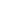 Two Little Birds Sitting On a WallTwo little birds
Sitting on a wall,
One called Peter,
One called Paul.Fly away Peter,
Fly away Paul,
Come back Peter,
Come back Paul.Ladybird, LadybirdLadybird, Ladybird,
Fly away home,
Your house is on fire,
Your children all gone.This Little PigThis little pig went to market,
This little pig stayed at home,
This little pig had roast beef,
This little pig had none,
And this little pig went wee, wee, wee,
All the way home.Goosey, Goosey, GanderGoosey, goosey, gander,
Whither shall I wander?
Upstairs, and downstairs,
And in my lady's chamber.
There I met an old man
Who wouldn't say his prayers!
I took him by the left leg
And threw him down the stairs.Ding dong bellDing, dong bell,
Pussy's in the well.
Who put her in?
Little Johnny Green.
Who pulled her out?
Little Tommy Stout.
What a naughty boy was that
To try to drown poor pussy cat,
Who never did him any harm
And killed the mice in his father's barn.Early to BedThe cock crows in the morn
To tell us to rise,
And he that lies late
Will never be wise.Hickety pickety, my black henHickety pickety, my black hen,
She lay's eggs for gentlemen;
Sometimes nine, sometimes ten,
Hickety pickety, my black hen.Hickory, dickory, dockHickory, dickory, dock,
The mouse ran up the clock.
The clock struck one,
The mouse ran down!
Hickory, dickory, dock.Good morningGood morning to you,
Good morning to you,
Good morning, dear teacher,
Good morning to you.Good nightGood night mother,
Good night father,
Kiss your little son.
Good night sister,
Good night brother,
Good night everyone.Good - byeGood - bye,
Good - bye,
Good - bye
My doll.
Good - bye,
Good - bye,
Good - bye
You all.My Class1, 2, 3. 1, 2, 3.
I like school and
school likes me!My faceEyes and ears.
Eyes and ears.
Eyes and ears.
1, 2, 3.ColoursRed, yellow, pink and white.
Let's play ball day and night!My familyA B CDE
This is my family.
G HIJ
I love them every day.
K L MNO
Mother, father, baby, oh
P Q RST
Brother, sister, you can see
U V W X Y Z
All the people in my family.Do itPick up, put down, stand up, turn round
Clap left, clap right, clap up, clap down.
Look left, look right, look up, look down.
Turn round, sit down, touch something …brown!Point to your teacher, point to the door,
Look at the window, look at the floor,
Stand on your left leg, stand on your right.
Now sit down, touch something…white.Put your hands and touch your toes.
Cross your fingers, hold your nose.
Bend your knees and shake your head,
Stamp your feet, touch something…red.Head and shoulders, knees and toes,
Knees and toes, knees and toes;
Head and shoulders, knees and toes,
Eyes, ears, mouth and nose.I likeI like comics, I like hats.
I like biscuits, trees and cats.
I don't like spider, I don't like cheese.
I don't like rats or big yellow bees.I like To SkipI like to skip,
I like to jump,
I like to run about,
I like to play,
I like to sing,
I like to laugh and shout.WeekMonday's child is nice and slow
 Tuesday's child is go, go, go
  Wednesday's child is very funny
   Thursday's child is happy and sunny
    Friday's child is like a king
     Saturday's child can dance and sing
      Sunday's childe can stand on her head
       And count the ghosts under her bed!My HouseLet's go to my house.
Let's go today.
I'll show you all the rooms
Where we work and play.Here is the kitchen
Where Mother cooks for me.
Here is the living room
Where I watch TV.Here is the dining room.
We eat here every day.
And this room is my room
Where I sleep and play.The Toy ShopI can see balls and bats and cars.
I can see boats and planes.
I can see carts, skipping ropes, dolls.
I can see ships and trains.
I can see games and tops and lorries.
I can see bear and bikes.
I can see swings and slides and skates.
I can see drums and kites.Of all the toys I can see,
I want one for me!What Are Little Boys Made of?What are little boys made of?
What are little boys made of?
Frogs and snails,
And puppy-dogs' tails;
That's what little boys are made of.What are little girls made of?
What are little girls made of?
Sugar and spice,
and all that's nice;
That's what little girls are made of.What Are Little Girls Made of?What are little boys made of?
What are little boys made of?
Frogs and snails,
And puppy-dogs' tails;
That's what little boys are made of.What are little girls made of?
What are little girls made of?
Sugar and spice,
and all that's nice;
That's what little girls are made of.Can You Tell MeCan you tell me,
Can you tell me,
What little boys do?
They run and jump.
They run and jump,
So I will jump too.

Can you tell me,
Can you tell me,
What little girls do?
They dance and skip,
They dance and skip,
So I will skip too.

Can you tell me,
Can you tell me, 
What little soldiers do?
They fight and march,
They fight and march,
So I will march too.

Can you tell me,
Can you tell me,
What little people do?
They play and work,
They play and work,
So I will work too.

Can you tell me,
Can you tell me,
What little babies do?
They eat and sleep,
They eat and sleep,
So I will sleep too.I'm a Brand new DaddyI'm a brand new daddy,
Proud as I can be
Of this little darling
Right in front of me.
You're so different from the rest.
Daddy knows that he's been blessed
With the very, very best
Wonder in the world.Daddy will be hereEverything to both of us is so new.
As you learn about the world
I learn about you,
There's no need to fear.
Daddy will be here,
And I'll love and care for you
Through the years.An Irish BlessingMay the road rise up to meet you;
May the wind be always at your back;
May the rains fall soft upon your fields;
And until we meet again,
May God hold you in the palm of his hand.The MistletoeMommy,
   Daddy,
      Quick!
         Let's go
And stand
   Beneath
      The mistletoe.
You kiss me
   and I'll kiss you,
Here comes Sister,
   kiss her too.
Mommy,
   Daddy,
      Quick!
         Let's go
And stand
   Beneath
      The mistletoe.Rain, rain go awayRain, rain go away,
Come again another day.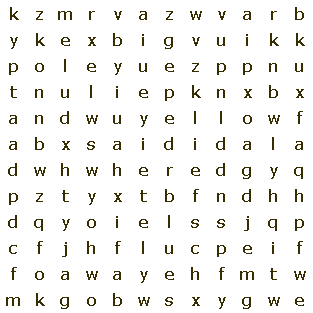 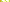 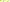 Решение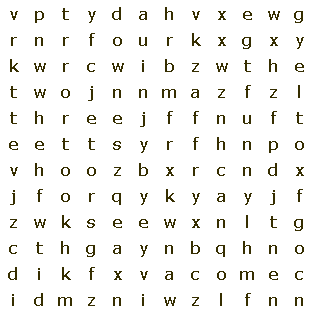 Решение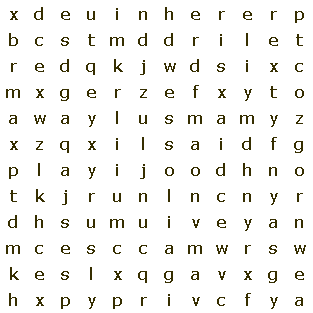 Решение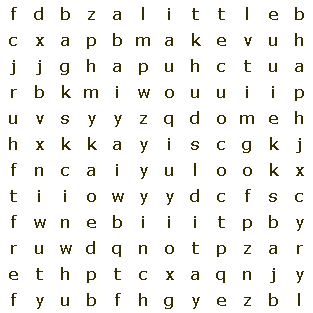 Решение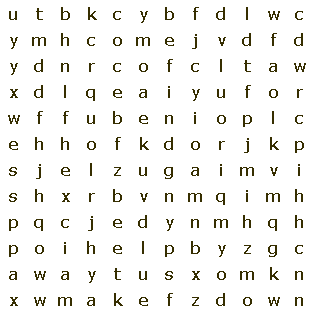 Решение